Подготовила и провела Учитель начальных классовГУ «Школа – лицей № 27»Дружок А.С.Тема: Охрана полезных ископаемых.Цель: Раскрыть роль полезных ископаемых в деятельности человека и исследовать их свойства.Задачи:   Ознакомление с разнообразием полезных ископаемых и некоторыми их свойствами, способами их добычи; Показать их важную роль в экономике страны.Развитие умения анализировать и на основе анализа строить гипотезы, выводы, доказательства.Показать необходимость охраны полезных ископаемых;Поддержание осознание причастности каждого школьника в результат совместной учебной деятельности.          Форма  урока: урок – исследования.Оборудование: карта РК, портрет К. Сатпаева, ребусы с названием полезных ископаемых, таблицы для работы в группе Ход урока:Орг. момент.Мотивация и целепологание.Какие хитрые секреты
Таят обычные предметы: 
Блестят в солонке минералы!
Снежинки – это же кристаллы!
Фольга, скрывавшая конфету -
Металл такой же, как в ракетах.
Таит его простая глина,
Сестра сапфира и рубина!
А коль споткнешься ты о камень,
Не думай, что виной булыжник, 
И тут всесильная природа
Тебе подсунула породу!      - Как вы думаете, о каких богатствах и секретах пойдет сегодня речь?      - Какие проблемы для себя нам надо раскрыть по данной теме? Какие поставим для себя вопросы? (Какие полезные ископаемые мы знаем? Где находятся? Как люди используют в своей жизни? Как надо охранять полезные ископаемые? Почему полезные ископаемые играют большую роль в жизни человека?- Работать с вами мы будем в группах. Поэтому, перед тем как начать работу вспоминаем правила работы в группе.Повторение правил работы в группах.Обсуждать тихоОбъяснить своё высказываниеСлушать другихДоговариватьсяРаботать быстроПовторение.- Что же такое полезные ископаемые?Полезные   ископаемые                                       Необходимые, нужные                                           доставать, извлекать - Так что же такое полезные ископаемые?Природные ископаемые – это горные породы и минералы, которые люди добывают из глубины земли и ее поверхности и используют их для своих нужд. - Какие полезные ископаемые вы знаете?По оценке ведущих стран мира Казахстан занимает шестое место в мире по запасам природных ресурсов. Из 110 элементов  таблицы Менделеева в его недрах выявлены 99, разведаны 70, но пока извлекаются и используются 60 элементов.В мировом масштабе Казахстан уже сейчас является крупнейшим производителем вольфрама, а по его запасам занимает первое место в мире, второе – по запасам хромовых и фосфорных руд, четвертое – свинца и молибдена, восьмое – по общ,им запасам железной руды. - Если мы знаем полезные ископаемые, то должны знать об их свойствах, как они используются, где добываются, каким способом.Каждая группа разгадывает ребус с полезным ископаемым.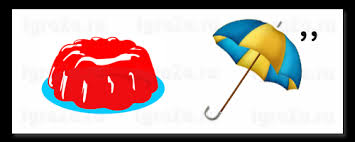 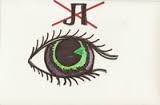 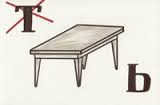                  А = И               ,,,,,                                                     ,,                           ,         да         не    ь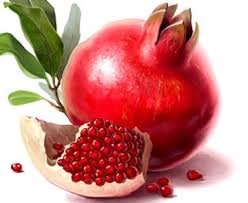 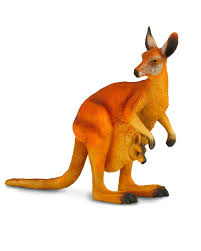 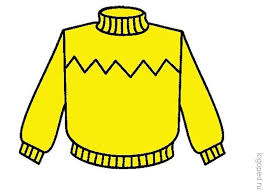 - Отгадайте ребусы.- Заполните таблицу. Запишите всё, что вы знаете о своём полезном ископаемом.- На какие группы по свойствам, описанных вами мы можем распределить полезные ископаемые? (Рудные, нерудные, горючие)- Ребята, как добывают полезные ископаемые?	Учитель показывает иллюстрации с изображением разных способов добычи полезных ископаемых.  -  Какой способ, по-вашему, самый опасный для жизни человека?-   Когда человек спускается в шахту.  -  Как вы думаете, почему?-   В шахте может произойти обвал. -  Совершенно верно. В шахте (учитель показывает иллюстрацию) глубоко под землей добывают полезные ископаемые – уголь, руду и другие. Работа шахтеров очень тяжелая и опасная. Им приходится спускаться вниз на несколько десятков метров. Шахтер знает, что его работа связана с большим риском. Мы должны преклоняться перед трудом этих людей. - Люди еще каких профессий работают с полезными ископаемыми? (Металлурги, геологи)- Кто такие геологи?- Геологи – это люди, которые занимаются поиском месторождений полезных ископаемых?- Одним из таких людей, избравших для себя очень трудную, но нужную и интересную профессию был КАНЫШ САТПАЕВ.Он внес большой вклад в науку ГЕОЛОГИЮ в годы войны, что и было признано мировой общественностью. Возможно, поэтому 1999 год в календаре знаменательных дат ЮНЕСКО был отмечен ГОДОМ САТПАЕВА (журнал «Далдырган » №7, 1999 год). ( Показываю портрет К.Сатпаева.)Имя Сатпаева неразрывно связанно с историей становления промышленности и науки в Казахстане. КанышИмантаевичСатпаев – геолог-казах, открывший стране огромные запасы меди Джезказгана и марганец Джезды; первый президент Академии наук Казахской ССР, неустанно заботившийся о расцвете казахстанской науки и ее максимальной практической отдаче; мудрый наставник молодежи, заботливо растивший научные кадры. КристинаТого, что сделал для нашей страны КанышСатпаев, хватило бы на сотни академиков, вместе взятых. Благодаря трудам Сатпаева и воспитанных им ученых Казахстан стал одной из самых богатых стран по запасам полезных ископаемых, где есть все элементы таблицы Менделеева. Миша 


Больше всего КанышСатпаев любил поездки по бескрайним землям Центрального Казахстана, раскрывая их тайны. Каждый геолог мечтает открыть тот клад, который долго хранит в себе земля. Мечты КанышаСатпаева сбылись: марганцевые руды месторождений Найзатас и Джезды, открытые КанышемИмантаевичемСатпаевым полностью обеспечили в годы Великой Отечественной войны потребности черной металлургии Урала и Сибири. ИгорьРабота по теме урока.Заполнение кластера « Как использует человек полезные ископаемые»- Подведем итог, как же человек использует полезные ископаемые?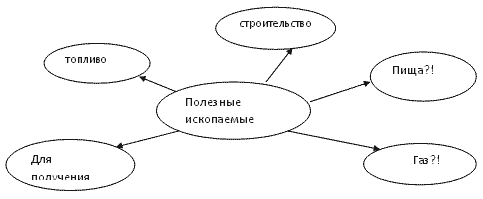 - Как вы думаете, ребята, исчерпаемы ли полезные ископаемые? - Конечно, исчерпаемы, поэтому надо знать, что без разрешения Министерства экологии и природных ресурсов нельзя заниматься их добычей. Мы - ХОЗЯЕВА, нам надо думать о дне завтрашнем. - Что же будут делать люди, если иссякнут полезные ископаемые?Предположите в группе, что произойдет, если исчезнет полезное ископаемое, о котором вы рассказывали !!!- А что бы вы смогли сделать для охраны природных полезных ископаемых?- Природа накапливала свои подземные богатства миллионы лет и они не восстанавливаются. Поэтому главная задача - охранять и бережно их использовать.- Что же должен делать человек, чтобы по- хозяйски использовать богатства подземных кладовых?Полезные ископаемые, которые образовались десятки и сотни миллионов лет назад, сегодня человек использует для производства необходимых для жизни благ. Запасы полезных ископаемых нельзя восстановить, а для их образования нужны миллионы лет. Поэтому полезные ископаемые нужно охранятьЗакон об охране природы требует, чтобы люди бережно использовали полезные ископаемые, не допускали потерь при их добыче, переработке, перевозке, хранении.- А как вы ребята, можете помочь в охране полезных ископаемых?Практическая работа.1 группа – обращение к людям «Полезные ископаемые – это клад нашей Земли.»2 группа – синквеин «Полезные ископаемые»3 группа – нарисовать плакат – призыв « Охрана полезных ископаемых.Презентация работ.Рефлексия- Какие задачи ставили в начале урока?- Как вы думаете, справились ли мы на уроке с поставленной задачей?         -Что помогло нам в работе?        - Какие открытия для себя сделали?Дом. работа  написать эссе «Каким полезным ископаемым я хотел бы быть» Обращение «Полезные ископаемые – это клад нашей Земли.»__________________________________________________________________________________________________________________________________________________________________________________________________________________________________________________________________________________________________________________________________________________________________________________________________________________________________________________________________________________________________________________________________________________________________________________________________________________________________________________________________________________________________________________________________________________________________________________________________________________________________________________________________________________________________________________________________________________________________________________Синквеин«Полезные ископаемые»Существительное – название.2 прилагательных 3 глагола4 слова – отношениеСлово - синоним ( ассоциация с первым словом)1.____________________________________________________________________2.____________________________________________________________________3.____________________________________________________________________4.____________________________________________________________________5.____________________________________________________________________НазваниеСостояниеЦветОсновное свойствоГде используютМесто и способ добычиУсловное обозначениеНазваниеСостояниеЦветОсновное свойствоГде используютМесто и способ добычиУсловное обозначениеНазваниеСостояниеЦветОсновное свойствоГде используютМесто и способ добычиНазваниеСостояниеЦветОсновное свойствоГде используютМесто и способ добычи